附件二：云南大学2018年高水平运动队招生测试足球项目考试方法与评分标准考核指标与所占分值考试方法与评分标准（一）专项素质5×25米折返跑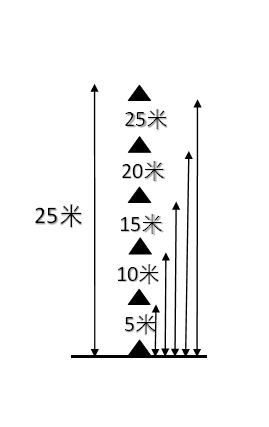 图1：5×25米折返跑示意图1、考试方法：考生从起跑线向场内垂直方向快跑，在跑动中依次用手击倒位于5米、10米、15米、20米和25米各处的标志物后返回起跑线，要求每击倒一个标志物须立即返回一次，再跑到下一个标志物，以此类推。考生应以站立式起跑，脚动开表，完成所有折返距离回到起跑线时停表，记录完成的时间。未击倒标志物，成绩无效。每人测试1次。2.评分标准：见表2-1。表2-1  5×25米折返跑评分标准（二）专项技术1.传准（1）考试方法：如图2-1所示，传球目标区域为标准足球门，从球门线中心点至起点线垂直距离为男子35米，女子30米。考生须将球置于起点线上或线后（线长5米，宽0.1米），向目标区域连续传球5次，左右脚均可，脚法不限。（2）评分标准：以球从起点线踢出后，从空中落到地面的第一接触点为准。考生每将球传入目标区域（标准足球门球门线内，含足球门内球网区上或球击中球门横梁或立柱弹出）即得3分，若未将球传入目标区域即0分，每人须完成5次传准，满分15分。 图 2-1 传准场地示意图2.运球射门（1）考试方法：如图2-2所示，从罚球区线中点垂直向场内延伸至20米处，画一条平行于球门线的横线作为起点线。距罚球区线2米处起，沿20米垂线共插置8根标志杆。考生将球置于起点线上，运球依次绕过8根标志杆后起脚射门，球动开表，当球从空中或地面越过球门线时停表，记录完成的时间。凡出现漏杆、射门偏出球门，球击中横梁或立柱弹出，均属无效，不计成绩。每人测试2次，取最好成绩。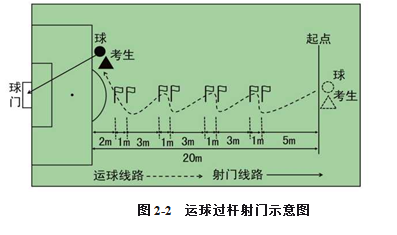 （2）评分标准：见表2-2。表2-2 运球射门评分表（三）实战能力比赛1.考试方法：视考生人数分队进行比赛。2.评分标准：考评员参照实战能力评分细则（表2-3），独立对考生的技术能力、战术能力、心理素质以及比赛作风等方面进行综合评定。采用60分制评分。                  表2-3 比赛综合能力评分细则守门员一、考核指标与所占分值二、考试方法与评分标准（一）专项素质立定三级跳远1.考试方法：考生原地双脚站立在起跳线后，起跳时不能触及或超越起跳线。第一跳双脚原地起跳，可以用任何一只脚落地；第二跳跨步跳，用着地脚起跳以另一只脚落地；第三跳双脚落地完成跳跃动作后，起身向前走出测试区。成绩测量时，从身体落地痕迹的最近点取直线量至起跳线内沿。考生可穿钉鞋，其他未尽事宜参照田径竞赛规则执行。每人测试2次，取最好成绩。2.评分标准：见表2-4。表2-4 立定三级跳远评分表（二）专项技术1.掷远与踢远（1）考试方法：如图2-3所示，在球场适当位置画一条20米线段作为测试区横宽，从横线两端分别向场内垂直画两条60米以上平行直线作为测试区纵长，标出距离数。考生站在起点线后，先将球以手掷远3次（允许带手套进行），然后用脚踢远3次（采用踢凌空球、反弹球、定位球等方法不限），各取其中最好一次成绩相加为最终成绩。每次掷、踢球的落点必须在测试区横宽以内，否则不计成绩。                图2-3掷远与踢远场地示意图（2）评分标准：见表2-5。2.扑接球（1）考试方法：考生守门，扑接若干来自罚球区线外射中球门的有效射门（含地滚球、半高球、高球以及需要倒地扑救的球）以及两侧的传中球。（2）评分标准：考评员参照扑接球评分细则（表2-6），独立对考生进行技术技能评定。采用20分制评分。表2-6 扑接球评分细则（三）实战能力比赛1.考试方法：视考生人数分队进行比赛。2.评分标准：考评员参照实战能力评分细则（表2-7），独立对考生的技术能力、战术能力、心理素质以及比赛作风等方面行综合评定。采用50分制评分。类别专项素质专项技术比赛综合能力考核项目5×25米折返跑传准    运球射门比赛分值1015       1560分值成绩（秒）成绩（秒）分值成绩（秒）成绩（秒）分值男女分值男女1032.0034.00533.21～33.5035.21～35.50932.01～32.3034.01～34.30433.51～33.8035.51～35.80832.31～32.6034.31～34.60333.81～34.1035.81～36.10732.61～32.9034.61～34.90234.11～34.4036.11～36.40632.91～33.2034.91～35.20134.41～34.7036.41～36.70分值成绩（秒）成绩（秒）分值成绩（秒）成绩（秒）分值男女分值男女157.209.0078.61～8.8010.41～10.60147.21～7.409.01～9.2068.81～9.0010.61～10.80137.41～7.609.21～9.4059.01～9.2010.81～11.00127.61～7.809.41～9.6049.21～9.4011.01～11.20117.81～8.009.61～9.8039.41～9.6011.21～11.40108.01～8.209.81～10.0029.61～9.8011.41～11.6098.21～8.4010.01～10.2019.81～10.0011.61～11.8088.41～8.6010.21～10.40等级（分值范围）评价标准优（46～60分）战术意识水平表现突出，攻守职责完成很好，具有很好的阅读比赛能力；对抗情况下技术动作运用及完成合理、规范；比赛作风顽强，心理状态稳定。良（31～45分）战术意识水平表现良好，攻守职责完成良好，具有良好的阅读比赛能力；对抗情况下技术动作运用较合理，完成动作较规范；比赛作风较好，心理状态稳定。中（16～30分）战术意识水平表现一般，攻守职责完成一般，阅读比赛能力一般；对抗情况下技术动作基本合理，完成动作基本规范；比赛作风较好，心理状态有波动。差（0～15分）战术意识水平表现差，攻守职责不清楚，不具有基本阅读比赛的能力；对抗情况下技术动作运用不合理，完成动作不规范；比赛作风一般，心理状态不稳定。类别专项素质专项技术专项技术比赛综合能力考试指标立定三级跳掷远与踢远扑接球比赛分值15152050分值成绩（米）成绩（米）分值成绩（米）成绩（米）分值男女分值男女158.67.477.76.6148.47.367.66.5138.37.257.56.4128.27.147.46.3118.17.037.36.2108.06.927.26.197.96.817.16.087.86.7分值成绩（米）成绩（米）分值成绩（米）成绩（米）分值男女分值男女159075750～5430～341485～8965～69645～4925～291380～8460～64540～4420～241275～7955～69435～3915～191170～7450～54330～3410～141065～6945～49225～295～9960～6440～44120～240～4855～5935～39等级（分值范围）评价标准优（16～20分）技术动作规范，动作运用合理，选位意识好，身体移动快速、协调。良（11～15分）技术动作规范，动作运用较合理，选位意识较好，身体移动快速、协调。中（6～10分）技术动作基本规范，动作运用较合理，选位意识尚可，身体移动较快、较协调。差（0～5分）技术动作不规范，动作运用不合理，选位意识较差，身体移动较慢、不协调。等级（分值范围）评价标准优（36～50分）战术意识水平表现突出，攻守职责完成很好，具有很好的阅读比赛能力；对抗情况下技术动作运用及完成合理、规范；比赛作风顽强，心理状态稳定。良（21～35分）战术意识水平表现良好，攻守职责完成良好，具有良好的阅读比赛能力；对抗情况下技术动作运用较合理，完成动作较规范；比赛作风较好，心理状态稳定。中（6～20分）战术意识水平表现一般，攻守职责完成一般，阅读比赛能力一般；对抗情况下技术动作基本合理，完成动作基本规范；比赛作风较好，心理状态有波动。差（0～5分）战术意识水平表现差，攻守职责不清楚，不具有基本阅读比赛的能力；对抗情况下技术动作运用不合理，完成动作不规范；比赛作风一般，心理状态不稳定。